Lesson Plan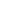 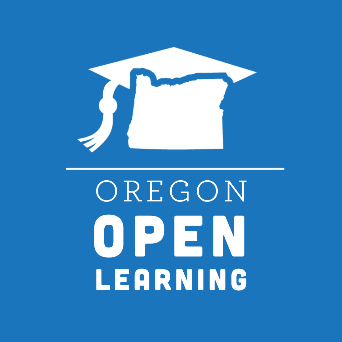 LESSON DESCRIPTION[Replace this text with the Lesson Title]Author of the Lesson:Lesson Summary/Overview:LESSON GOALS AND OBJECTIVESAlignment and ObjectivesContent Standards:			Area 1:	Area 2:Guiding Question:Learning Targets: Supporting Academic LanguageKey Vocabulary:LESSON PREPARATIONConsiderationsPrerequisite Knowledge and Skills:Culturally/Linguistically Responsive Considerations:Instructional MaterialsResources, Materials, and Technology required or recommended for the lesson:UDL Learning SupportsMultiple Means of Representation:Multiple Means of Action and Expression:Multiple Means of Engagement:LESSON PROCEDURESAnticipatory Set/Motivation/ExperimentationTime:Teacher Does/Students Do:Focused Instruction (Teacher-as-Model)Time:Teacher Does/Students Do:Guided Instruction (Teacher-to-Student Joint Responsibility)Time:Teacher Does/Students Do:Group Application (Student-to-Student Joint Responsibility)Time:Teacher Does/Students Do:Individual Learning (Independent Practice and Application)Time:Teacher Does/Students Do:ClosureTime:Teacher Does/Students Do:ASSESSMENTSFormative Assessment(s) Student Self Assessment or Peer Assessment Protocol:Rubric Criteria:EXTENSIONSIdeas for Key Assignments, Extensions, and Adaptations for Online Learning Environments: